Addis Ababa, Ethiopia   P. O. Box 3243	Telephone: 011-5517 700      Fax: 011-5517844Website: www.au.int	Ref: REA/								Date: 20 June, 2018Mr. Wakabi Pius Permanent SecretaryMinistry of Agriculture, Animal Industry and Fisheries, Box 102 Entebbe Uganda RE: SUBMISSION OF A POLICY BRIEF ON STREGHTENING AFLATOXIN CONTROL IN UGANDAI have the honor to bring to your kind attention the enclosed policy brief on “Strengthening aflatoxin control in Uganda”. The policy brief presents results and recommendations on aflatoxin control in Uganda based on the findings of the Country-led Situation Analysis and Action Planning (CSAAP) study conducted with support from the African Union Commission through the Partnership for Aflatoxin Control in Africa (PACA).PACA is a flagship program in the Department of Rural Economy and Agriculture of the AU Commission, and has been working with Governments to improve their effectiveness and efficiency to tackle the aflatoxin challenge in Africa. Uganda is one of the six focus countries for PACA where AUC has supported multi-stakeholder approach to best leverage the collective resources and knowledge of diverse actors towards aflatoxin mitigation. The government of Uganda with support from AUC, in a consultative process involving a wide spectrum of stakeholders from within Uganda and abroad, conducted a Country-led Situation Analysis and Action Planning study (C-SAAP) led by national consultants from Makerere University. I am pleased to inform you that as part of CSAAP process, this policy brief was developed with key policy recommendations to guide a multi-stakeholder approach to effectively address the aflatoxin challenge in a more sustainable and comprehensive fashion. With this letter, the AUC wishes to submit the enclosed policy brief for your attention and further circulation to country stakeholders to take action towards the fight against the harmful effects of aflatoxin in Uganda.We sincerely compliment your continued support to this initiative. Dr. Godfrey BahiigwaDirector, Rural Economy and AgricultureAddis Ababa, Ethiopia	   P. O. Box 3243	Telephone: 011-5517 700      Fax: 011-5517844Website: www.au.int	Ref: REA/								Date: 20 June, 2018Ms. Agnes Sitta KijoActing Director GeneralTanzania Food and Drugs AuthorityMabibo External Off Mandela RoadP. O. Box 77150Dar es Salaam, TanzaniaRE: SUBMISSION OF A POLICY BRIEF ON STREGHTENING AFLATOXIN CONTROL IN TANZANIAI have the honor to bring to your kind attention the enclosed policy brief on “Strengthening aflatoxin control in Tanzania”. The policy brief presents results and recommendations on aflatoxin control in Tanzania based on the findings of the Country-led Situation Analysis and Action Planning (CSAAP) study conducted with support from the African Union Commission through the Partnership for Aflatoxin Control in Africa (PACA).PACA is a flagship program in the Department of Rural Economy and Agriculture of the AU Commission, and has been working with Governments to improve their effectiveness and efficiency to tackle the aflatoxin challenge in Africa. Tanzania is one of the six focus countries for PACA where AUC has supported multi-stakeholder approach to best leverage the collective resources and knowledge of diverse actors towards aflatoxin mitigation. The government of Tanzania with support from AUC, in a consultative process involving a wide spectrum of stakeholders from within Tanzania and abroad, conducted a Country-led Situation Analysis and Action Planning study (C-SAAP) led by national consultants from Makerere University. I am pleased to inform you that as part of CSAAP process, this policy brief was developed with key policy recommendations to guide a multi-stakeholder approach to effectively address the aflatoxin challenge in a more sustainable and comprehensive fashion. With this letter, the AUC wishes to submit the enclosed policy brief for your attention and further circulation to country stakeholders to take action towards the fight against the harmful effects of aflatoxin in Tanzania.We sincerely compliment your continued support to this initiative. Dr. Godfrey BahiigwaDirector, Rural Economy and AgricultureAddis Ababa, Ethiopia	   P. O. Box 3243	Telephone: 011-5517 700      Fax: 011-5517844Website: www.au.int	Ref: REA/								Date: 20 June, 2018Mr Emile Victore COLYDirector of Plant ProtectionPACA National Focal PointKm 15, route de Rufisque, BP 20054Thiaroye, SénégalRE: SUBMISSION OF A POLICY BRIEF ON STREGHTENING AFLATOXIN CONTROL IN SENEGALI have the honor to bring to your kind attention the enclosed policy brief on “Strengthening aflatoxin control in Senegal”. The policy brief presents results and recommendations on aflatoxin control in Senegal based on the findings of the Country-led Situation Analysis and Action Planning (CSAAP) study conducted with support from the African Union Commission through the Partnership for Aflatoxin Control in Africa (PACA).PACA is a flagship program in the Department of Rural Economy and Agriculture of the AU Commission, and has been working with Governments to improve their effectiveness and efficiency to tackle the aflatoxin challenge in Africa. Senegal is one of the six focus countries for PACA where AUC has supported multi-stakeholder approach to best leverage the collective resources and knowledge of diverse actors towards aflatoxin mitigation. The government of Senegal with support from AUC, in a consultative process involving a wide spectrum of stakeholders from within Senegal and abroad, conducted a Country-led Situation Analysis and Action Planning study (C-SAAP) led by national consultants from Makerere University. I am pleased to inform you that as part of CSAAP process, this policy brief was developed with key policy recommendations to guide a multi-stakeholder approach to effectively address the aflatoxin challenge in a more sustainable and comprehensive fashion. With this letter, the AUC wishes to submit the enclosed policy brief for your attention and further circulation to country stakeholders to take action towards the fight against the harmful effects of aflatoxin in Senegal.We sincerely compliment your continued support to this initiative. Dr. Godfrey BahiigwaDirector, Rural Economy and AgricultureAddis Ababa, Ethiopia	   P. O. Box 3243	Telephone: 011-5517 700      Fax: 011-5517844Website: www.au.int	Ref: REA/								Date: 20 June, 2018Dr Bukkar HassanThe Permanent SecretaryFederal Ministry of Agriculture and Rural DevelopmentGarki, Area 11, AbujaNigeriaRE: SUBMISSION OF A POLICY BRIEF ON STREGHTENING AFLATOXIN CONTROL IN NIGERIAI have the honor to bring to your kind attention the enclosed policy brief on “Strengthening aflatoxin control in Nigeria”. The policy brief presents results and recommendations on aflatoxin control in Nigeria based on the findings of the Country-led Situation Analysis and Action Planning (CSAAP) study conducted with support from the African Union Commission through the Partnership for Aflatoxin Control in Africa (PACA).PACA is a flagship program in the Department of Rural Economy and Agriculture of the AU Commission, and has been working with Governments to improve their effectiveness and efficiency to tackle the aflatoxin challenge in Africa. Nigeriais one of the six focus countries for PACA where AUC has supported multi-stakeholder approach to best leverage the collective resources and knowledge of diverse actors towards aflatoxin mitigation. The government of Nigeria with support from AUC, in a consultative process involving a wide spectrum of stakeholders from within Nigeria and abroad, conducted a Country-led Situation Analysis and Action Planning study (C-SAAP) led by national consultants from Makerere University. I am pleased to inform you that as part of CSAAP process, this policy brief was developed with key policy recommendations to guide a multi-stakeholder approach to effectively address the aflatoxin challenge in a more sustainable and comprehensive fashion. With this letter, the AUC wishes to submit the enclosed policy brief for your attention and further circulation to country stakeholders to take action towards the fight against the harmful effects of aflatoxin in Nigeria.We sincerely compliment your continued support to this initiative. Dr. Godfrey BahiigwaDirector, Rural Economy and AgricultureAddis Ababa, Ethiopia	   P. O. Box 3243	Telephone: 011-5517 700      Fax: 011-5517844Website: www.au.int	Ref: REA/								Date: 20 June, 2018Dr Ken NdalaSecretary for Industry, Trade and TourismP.O.Box 30366LilongweMalawiRE: SUBMISSION OF A POLICY BRIEF ON STREGHTENING AFLATOXIN CONTROL IN MALAWII have the honor to bring to your kind attention the enclosed policy brief on “Strengthening aflatoxin control in Malawi”. The policy brief presents results and recommendations on aflatoxin control in Malawi based on the findings of the Country-led Situation Analysis and Action Planning (CSAAP) study conducted with support from the African Union Commission through the Partnership for Aflatoxin Control in Africa (PACA).PACA is a flagship program in the Department of Rural Economy and Agriculture of the AU Commission, and has been working with Governments to improve their effectiveness and efficiency to tackle the aflatoxin challenge in Africa. Malawi is one of the six focus countries for PACA where AUC has supported multi-stakeholder approach to best leverage the collective resources and knowledge of diverse actors towards aflatoxin mitigation. The government of Malawi with support from AUC, in a consultative process involving a wide spectrum of stakeholders from within Malawi and abroad, conducted a Country-led Situation Analysis and Action Planning study (C-SAAP) led by national consultants from Makerere University. I am pleased to inform you that as part of CSAAP process, this policy brief was developed with key policy recommendations to guide a multi-stakeholder approach to effectively address the aflatoxin challenge in a more sustainable and comprehensive fashion. With this letter, the AUC wishes to submit the enclosed policy brief for your attention and further circulation to country stakeholders to take action towards the fight against the harmful effects of aflatoxin in Malawi.We sincerely compliment your continued support to this initiative. Dr. Godfrey BahiigwaDirector, Rural Economy and AgricultureAddis Ababa, Ethiopia	   P. O. Box 3243	Telephone: 011-5517 700      Fax: 011-5517844Website: www.au.int	Ref: REA/								Date: 20 June, 2018Ms Zainab JallowDirector GeneralFood Safety & Quality Authority2 Kotu EastP.O. Box 2047Serrekunda, The GambiaRE: SUBMISSION OF A POLICY BRIEF ON STREGHTENING AFLATOXIN CONTROL IN  THE GAMBIAI have the honor to bring to your kind attention the enclosed policy brief on “Strengthening aflatoxin control in The Gambia”. The policy brief presents results and recommendations on aflatoxin control in The Gambia based on the findings of the Country-led Situation Analysis and Action Planning (CSAAP) study conducted with support from the African Union Commission through the Partnership for Aflatoxin Control in Africa (PACA).PACA is a flagship program in the Department of Rural Economy and Agriculture of the AU Commission, and has been working with Governments to improve their effectiveness and efficiency to tackle the aflatoxin challenge in Africa. The Gambia is one of the six focus countries for PACA where AUC has supported multi-stakeholder approach to best leverage the collective resources and knowledge of diverse actors towards aflatoxin mitigation. The government of The Gambia with support from AUC, in a consultative process involving a wide spectrum of stakeholders from within The Gambia and abroad, conducted a Country-led Situation Analysis and Action Planning study (C-SAAP) led by national consultants from Makerere University. I am pleased to inform you that as part of CSAAP process, this policy brief was developed with key policy recommendations to guide a multi-stakeholder approach to effectively address the aflatoxin challenge in a more sustainable and comprehensive fashion. With this letter, the AUC wishes to submit the enclosed policy brief for your attention and further circulation to country stakeholders to take action towards the fight against the harmful effects of aflatoxin in The Gambia.We sincerely compliment your continued support to this initiative. Dr. Godfrey BahiigwaDirector, Rural Economy and Agriculture                AFRICAN UNION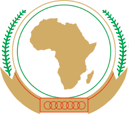          UNION AFRICAINE         UNIÃO AFRICANA                AFRICAN UNION         UNION AFRICAINE         UNIÃO AFRICANA                AFRICAN UNION         UNION AFRICAINE         UNIÃO AFRICANA                AFRICAN UNION         UNION AFRICAINE         UNIÃO AFRICANA                AFRICAN UNION         UNION AFRICAINE         UNIÃO AFRICANA